                            O B E C  K L U B I N A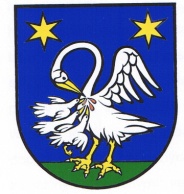 ______________________________________________________________Všeobecne  záväzné   nariadenieOBCE KLUBINAč. 2/2015 o miestnych daniach a miestnom poplatku za komunálne odpady a drobné stavebné odpady na území Obce KlubinaNávrh VZN: -  vyvesený na úradnej tabuli obce  dňa :   			30. 11. 2015                    -  zverejnený na internetovej adrese obce  dňa :   		30. 11. 2015Lehota na predloženie pripomienok k návrhu VZN do(včítane): 		14.12. 2015Doručené pripomienky (počet) :						0Vyhodnotenie pripomienok k návrhu VZN uskutočnené dňa:		16.12.2015Vyhodnotenie pripomienok k návrhu VZN doručené poslancom dňa:	16.12.2015VZN schválené uznesením Obecného zastupiteľstva Obce Klubina  dňa 16.12.2016  pod č. :  A) bod.5. VZN  vyvesené na úradnej tabuli obce Klubina  dňa : 16.12.2015VZN zvesené z úradnej tabule obce Klubina   dňa : 31.12.2015VZN nadobúda účinnosť dňom 01.01.2016úradná pečiatka s erbom obce               Mgr. Božena Poliačková               starostka obceObec Klubina v súlade s ustanovením § 4 ods. 3 a § 6 ods. 2 zákona SNR č. 369/1990 Zb. o obecnom zriadení v znení neskorších predpisov a zák. č.   582/2004  Z. z.  o miestnych daniach   a   miestnom   poplatku   za   komunálne   odpady    a   drobné   stavebné  odpady v znení neskorších predpisov     v  y  d  á  v  a    pre   územie  obce Klubina totoVŠEOBECNE  ZÁVÄZNÉ  NARIADENIEOBCE KLUBINAč.   2  /2015 o miestnych daniach a miestnom poplatku za komunálne odpady a drobné stavebné odpady na území Obce KlubinaObecné zastupiteľstvo Obce Klubina podľa § 11, ods. 4 písm. g) zákona SNR č.369/1990 Zb. o obecnom zriadení v znení neskorších predpisov sa uznieslo na tomto všeobecne záväznom nariadení obce (ďalej len „VZN“).ČASŤ PRVÁÚVODNÉ USTANOVENIA §  11.  Všeobecne  záväzné  nariadenie (ďalej len „nariadenie“) upravuje podrobné podmienky ukladania       a vyberania miestnych daní  (ďalej len „miestne dane“)  a miestneho poplatku ( ďalej len „       poplatku“)  na území obce Klubina.2.   Obec Klubina ukladá na svojom území tieto:       - miestne danea) daň z nehnuteľností,b) daň za psa,c) daň za užívanie verejného priestranstva,d) daň za ubytovanie,e) daň za predajné automaty,f) daň za nevýherné hracie prístroje,- poplatok        a) miestny poplatok za komunálne odpady a drobné stavebné odpady (ďalej len                „poplatok“).3.    Zdaňovacím  obdobím pre miestne dane: daň z nehnuteľností, daň za psa, daň za predajné automaty a daň za nevýherné hracie prístroje a poplatku pre účely tohto „VZN“ je kalendárny rok.ČASŤ DRUHÁMIESTNE DANE§ 2Daň z nehnuteľnostíDaň z nehnuteľností zahŕňaa) daň z pozemkov,b) daň zo stavieb,c) daň z bytov a z nebytových priestorov v bytovom dome (ďalej len „daň z bytov“).Daň z pozemkov§ 3Daňovník1.  Daňovníkom dane z pozemkov sú osoby uvedené v ust. § 5 zákona č.  582/2004 Z. z. o miestnych daniach v znení neskorších zmien a doplnkov  (ďalej len „zákon o miestnych daniach“).§ 4Predmet dane1.  Predmetom dane z pozemkov sú pozemky na území obce Klubina v tomto členení :	 a) orná pôda, chmeľnice, vinice, ovocné sady, trvalé trávnaté porasty,	 b) záhrady,	 c) zastavané plochy a nádvoria, ostatné plochy,	 d) lesné pozemky, na ktorých sú hospodárske lesy, rybníky s chovom rýb a ostatné hospodársky          využívané vodné plochy,	 e) stavebné pozemky. 2.  Predmetom dane z pozemkov nie sú:	a) pozemky alebo ich časti , ktoré sú zastavané stavbami, ktoré sú predmetom  dane zo stavieb           alebo dane z bytov,	b) pozemky alebo ich časti, na ktorých sú postavené pozemné komunikácie s výnimkou  verejných          účelových komunikácií, a celoštátne železničné dráhy a regionálne železničné dráhy,	c) pozemky alebo ich časti zastavané stavbami, ktoré nie sú predmetom dane zo stavieb podľa § 10          ods. 3 zákona o miestnych daniach.3.  Na zaradenie pozemku do príslušnej skupiny podľa ods. 2 je určujúce zaradenie pozemku do         katastra. Pre zaradenie lesného pozemku do kategórie lesa je určujúci program starostlivosti o lesy.4.  Na účely /tohto VZN/ sa za stavebný pozemok považuje pozemok uvedený  v právoplatnom       stavebnom povolení až do právoplatnosti kolaudačného rozhodnutia na stavbu, ktorá je predmetom      dane zo stavieb podľa §10 ods.2 zákona o miestnych daniach, alebo stavba s bytmi a nebytovými       priestormi, ktoré sú predmetom dane z bytov podľa §14 zákona o miestnych daniach. Celkovú         výmeru stavebného pozemku tvoria parcely, ktorých parcelné čísla sú uvedené v právoplatnom      stavebnom povolení.5.  Stavebným pozemkom podľa ods. 4 nie je na účely /tohto VZN/ pozemok uvedený v právoplatnom      stavebnom povolení na zmenu stavby, najmä ak ide o prístavbu, nadstavbu, a stavebnú úpravu. 6.  Časti plôch a nádvorí zastavaných stavbami, ktoré nie sú stavbami podľa §10ods. 2 zákona o miest-      nych daniach sa považujú za pozemky podľa ods.1 písm. c) /tohto VZN/.  § 5Základ dane1.  Základom dane z pozemkov podľa / § 4 ods. 1 písm. a)  tohto VZN/ pre pozemky druhu- orná      pôda (OP), chmeľnice, vinice, ovocné sady a trvalé trávnaté porasty (TTP) je hodnota pozemku       bez porastov určená vynásobením výmery pozemkov v m2 a hodnoty pôdy za 1 m2 uvedenej v      prílohe č.1 zákona o miestnych daniach nasledovne:2.  Základom dane z pozemkov /podľa §4 ods.1 písm. b),c) a e) tohto VZN/ pre pozemky druhu -      záhrady, zastavané plochy a nádvoria, ostatné plochy a stavebné pozemky je hodnota pozemku       určená vynásobením výmery pozemkov v m2 a hodnoty pozemkov za 1 m2 uvedenej v prílohe č. 2      zákona o miestnych daniach nasledovne:3.  Základom dane z pozemkov /podľa §4 ods.1 písm. d) tohto VZN/ pre pozemky druhu-  lesné       pozemky, na ktorých sú hospodárske lesy, rybníky s chovom rýb a ostatné hospodársky využívané       vodné plochy je hodnota pozemku bez porastov určená vynásobením výmery pozemkov v m2 a       hodnoty pozemku zistenej na 1 m2 podľa predpisov o stanovení všeobecnej hodnoty majetku.      Hodnota pozemkov pre pozemky druhu lesné pozemky, na ktorých sú hospodárske lesy, rybníky s       chovom rýb a ostatné hospodársky využívané vodné plochy sa zisťuje podľa vyhlášky Ministerstva       spravodlivosti Slovenskej republiky č. 492/2004 Z. z. o stanovení všeobecnej hodnoty majetku.      Znalecké posudky preukazujúce hodnotu pozemkov daňovník uplatňuje v daňovom priznaní a v       lehote na podanie daňového priznania v zmysle zákona a tohto všeobecne záväzného nariadenia. V       prípade, že daňovník nepreukáže hodnotu lesných pozemkov, na ktorých sú hospodárske lesy a        hodnotu rybníkov s chovom rýb a ostatných hospodársky využívaných vodných plôch znaleckým        posudkom, správca dane určuje hodnotu pozemku na 1 m2 v k. ú. Klubina nasledovne:4.  Základom dane z pozemkov v k. ú. Klubina / podľa § 4 ods.1 tohto VZN/, na ktorých sa nachádza      transformačná stanica alebo predajný stánok slúžiaci k predaju tovaru a poskytovaniu služieb (ďalej      len „predajný stánok“), je hodnota pozemku určená vynásobením skutočnej výmery transformačnej     stanice alebo predajného stánku v m2 a hodnoty pozemku za 1 m2 uvedenej v prílohe č. 2    pre stavebné pozemky zákonom o miestnych daniach nasledovne:§ 6Sadzba dane1.   Správca dane určuje ročnú sadzbu dane z pozemkov pre pozemky  v /§4ods. 1 písm.       a),b),c),d),e) a § 5 ods.4 tohto VZN/  takto:  § 7Výpočet dane z pozemkov 1.  Daň z pozemkov sa vypočíta ako súčin základu dane podľa  §5 a ročnej sadzby dane z pozemkov       podľa § 6.Daň zo stavieb§ 8Daňovník 1. Daňovníkom dane zo stavieb sú osoby uvedené v § 9 zákona o miestnych daniach. § 9Predmet dane 1. Predmetom dane zo stavieb sú stavby na území obce Klubina v tomto členení:      a) stavby na bývanie a drobné stavby, ktoré majú doplnkovú funkciu pre hlavnú stavbu,      b) stavby na pôdohospodársku produkciu, skleníky, stavby pre vodné hospodárstvo,          stavby využívané na skladovanie vlastnej pôdohospodárskej produkcie vrátane stavieb          na vlastnú administratívu,      c) chaty a stavby na individuálnu rekreáciu,      d) samostatne stojace garáže,      e) stavby hromadných garáží,      f) stavby hromadných garáží umiestnené pod zemou,      g) priemyselné stavby, stavby slúžiace energetike, stavby slúžiace stavebníctvu,          stavby využívané na skladovanie vlastnej produkcie vrátane stavieb na vlastnú          administratívu,       h) stavby na ostatné podnikanie a na zárobkovú činnosť, skladovanie a administratívu súvisiacu s              ostatným podnikaním a so zárobkovou činnosťou,       i) ostatné stavby neuvedené v písmenách a) až h). 2.  Predmetom dane zo stavieb sú stavby na území obce Klubina, ktoré majú jedno alebo viac         nadzemných podlaží alebo podzemných podlaží, spojené so zemou pevným základom alebo          ukotvené pilótami. Na daňovú povinnosť nemá vplyv skutočnosť, že sa stavba prestala užívať. 3.  Predmetom dane zo stavieb nie sú stavby:        a)  s bytmi alebo nebytovými priestormi, ktoré sú predmetom dane z bytov,        b)  priehrad, vodovodov, kanalizácií, zariadení na ochranu pred povodňami   a rozvodov                       tepelnej energie.  4.  Na  zaradenie  stavby  podľa  ods.1 je  rozhodujúci  účel jej využitia k 1. januáru zdaňovacieho           obdobia.   § 10Základ daneZákladom dane zo stavieb je  výmera zastavanej plochy v m2. Zastavanou plochou sa rozumie pôdorys stavby  na  úrovni najrozsiahlejšej nadzemnej časti stavby, pričom sa do zastavanej plochy nezapočítava prečnievajúca časť strešnej konštrukcie stavby. Základom dane  pri stavbe hromadných  garáží umiestnenej pod  zemou  je  výmera  zastavanej plochy v m2, pričom zastavanou  plochou  sa  rozumie  pôdorys  na úrovni najrozsiahlejšej  podzemnej  časti stavby.§ 11Sadzba daneSprávca dane určuje v súlade s ust. § 12 ods. 2 zákona o miestnych daniach ročnú sadzbu        dane zo stavieb v obci Klubina za každý aj začatý m2 zastavanej plochy nasledovne: Správca dane určuje pri viacpodlažných stavbách pre všetky druhy stavieb príplatok za   podlažie v sume 0,040 EUR za každé ďalšie  podlažie okrem prvého  nadzemného podlažia.  Ak sa v rodinnom dome, v garáži, chate podniká zvyšuje sa sadzba o 0,33 €/m2. § 12Výpočet dane zo stavieb 1.  Daň zo stavieb sa vypočíta ako súčin  základu  dane podľa  §10 /tohto VZN/ a ročnej sadzby dane         zo  stavieb podľa § 11 ods.1 /tohto VZN/.  Ak ide o viacpodlažnú stavbu, daň zo stavieb sa vypočíta ako súčin základu dane podľa §10 /tohto    VZN/ a ročnej sadzby dane zo stavieb podľa § 11/tohto VZN/ zvýšenej o súčin  počtu ďalších   podlaží   a  príplatku za podlažie podľa §11 ods.2 /tohto VZN/. Do počtu  ďalších podlaží  pri   výpočte  dane  zo  stavieb v prípade  viacpodlažnej  stavby  sa nezapočítava prvé nadzemné podlažie. Daň z bytov§ 13Daňovník 1. Daňovníkom dane z bytov sú osoby uvedené v § 13 zákona o miestnych daniach. § 14Predmet dane1.  Predmetom dane z bytov v bytovom dome, v ktorom aspoň jeden byt alebo nebytový         priestor nadobudli do vlastníctva fyzické osoby alebo právnické osoby, sú byty a nebytové       priestory.2.  Byt alebo časť bytu v bytovom dome, ktorý sa k 1. januáru zdaňovacieho obdobia využíva      na iný účel ako bývanie, sa na účely tohto zákona považuje za nebytový priestor.§ 15Základ daneZákladom dane z bytov je výmera podlahovej plochy bytu alebo nebytového priestoru v m2. § 16Sadzba daneSprávca dane určuje v súlade s § 16 ods.2  zákona o miestnych daniach ročnú sadzbu dane z bytov a nebytových priestorov za každý aj začatý m2  podlahovej plochy bytu a nebytového priestoru nasledovne:§ 17Výpočet dane z bytov1.  Daň z bytov  sa vypočíta ako súčin  základu  dane podľa  §15 /tohto VZN/ a ročnej sadzby     dane      z bytov podľa §16 ods.1 /tohto VZN/.§ 18Oslobodenie od dane a zníženie dane 1.  Od dane sú oslobodené pozemky, stavby, byty a nebytové priestory uvedené v § 17 ods. 1 zákona   o miestnych daniach. Správca dane v zmysle § 17 ods. 2 zákona o miestnych daniach ustanovuje, že od  dane z  pozemkov sú oslobodené aj:a) pozemky, na ktorých sú cintoríny, kolumbária, urnové háje a rozptylové lúky, b) močiare, plochy slatín a slancov, rašeliniská, remízky, háje, vetrolamy a pásma hygienickej      ochrany vodných zdrojov I. a II. stupňa, c) pozemky verejne prístupných parkov, priestorov a športovísk,d) lesné pozemky od nasledujúceho roka po vzniku holiny do roku plánovaného začatia      výchovnej ťažby (prvej prebierky),e) pozemky, ktorých hospodárske využívanie je obmedzené  vzhľadom na podkopanie, rokliny,     výmole, vysoké medze s kroviskami alebo kamením,        f) pozemky užívané školami a školskými zariadeniami.   3.  Správca  dane v zmysle § 17 ods. 3 zákona o miestnych daniach ustanovuje zníženie  dane zo       stavieb:  a) o 50 %  z daňovej povinnosti  na stavby  na bývanie  vo vlastníctve fyzických osôb  starších  ako  70 rokov, držiteľov  preukazu  fyzickej osoby  s ťažkým zdravotným   postihnutím alebo  držiteľov preukazu fyzickej osoby s ťažkým zdravotným  postihnutím  so sprievodcom, ktoré  slúžia  na ich  trvalé  bývanie, príp. s manželkou /lom/.           b) o 20 % z daňovej povinnosti   na garáže  slúžiace  ako garáž vo vlastníctve  fyzických osôb         držiteľov preukazu  fyzickej osoby  s ťažkým zdravotným   postihnutím alebo  držiteľov                       preukazu fyzickej  osoby s ťažkým zdravotným  postihnutím  so sprievodcom, ktoré  slúžia  pre         motorové  vozidla  používané na ich  dopravu .     4.  Pri súbehu zníženia dane podľa § 18 ods. 2 alebo 3 /tohto VZN/ sa uplatní zníženie dane        výhodnejšie pre daňovníka.  5.  Doklady preukazujúce dôvody na zníženie dane predloží daňovník správcovi dane najneskôr do       31. januára kalendárneho roka, inak  nárok  na príslušné  zdaňovacie  obdobie   zaniká.§ 19Vznik a zánik daňovej povinnosti1. Daňová povinnosť vzniká 1. januára zdaňovacieho obdobia nasledujúceho po zdaňovacom      období, v ktorom sa daňovník stal vlastníkom, správcom, nájomcom alebo užívateľom        nehnuteľnosti, ktorá je predmetom dane, a zaniká 31. decembra zdaňovacieho obdobia, v        ktorom daňovníkovi zanikne vlastníctvo, správa, nájom alebo užívanie nehnuteľnosti. Ak sa        daňovník stane vlastníkom, správcom, nájomcom alebo užívateľom nehnuteľnosti 1. januára     bežného zdaňovacieho obdobia, vzniká daňová povinnosť týmto dňom.    2.  Na vyrubenie dane z nehnuteľností je rozhodujúci stav k 1. januáru zdaňovacieho obdobia. Na      zmeny skutočností rozhodujúcich pre daňovú povinnosť, ktoré nastanú v priebehu zdaňovacieho        obdobia, sa neprihliada, ak tento zákon neustanovuje inak. V prípade nadobudnutia     nehnuteľnosti  vydražením v priebehu roka daňová povinnosť vzniká prvým dňom mesiaca      nasledujúceho po dni, v ktorom sa vydražiteľ stal vlastníkom nehnuteľnosti alebo prvým dňom     mesiaca nasledujúceho po dni schválenia príklepu súdom. Pri zániku vlastníckych práv       vydražením daňová povinnosť zaniká posledným dňom mesiaca, v ktorom zanikli vlastnícke      práva  k  vydraženej nehnuteľnosti. Pri  nadobudnutí nehnuteľností  dedením v priebehu  roka      daňová   povinnosť  dedičovi  vzniká  prvým dňom  mesiaca nasledujúceho  po dni, v ktorom sa          dedič stal  vlastníkom nehnuteľnosti  na základe  právoplatného  osvedčenia o dedičstve alebo     rozhodnutia o dedičstve.§ 20Splatnosť a platenie dane       Vyrubená daň z nehnuteľností je splatná:         a) ak určená daň u fyzickej osoby nepresahuje 30 EUR/rok a právnickej osoby 300 EUR/         rok je splatná jednorazovo do 15 dní odo dňa nadobudnutia právoplatnosti rozhodnutia,         b) nad 30 EUR/rok u fyzickej osoby a nad 300 EUR/rok u právnickej osoby         - prvá splátka je splatná do 15 dní odo dňa nadobudnutia právoplatnosti rozhodnutia         - druhá splátka je splatná do 31.augusta bežného roka, na ktorý sa daň vyrubuje        c) daň možno zaplatiť i jednorazovo aj vtedy, ak je daň vyššia ako je uvedené v písm. a) /tohto         článku VZN/.§ 21Spoločné ustanovenia pre daň z nehnuteľností 1.  Ak je pozemok, stavba, byt a nebytový priestor v bytovom dome v spoluvlastníctve viacerých osôb      (§ 5 ods.4, § 9 ods. 4 a § 13 ods. 2 zákona o miestnych daniach.), daňovníkom  je každý      spoluvlastník podľa výšky svojho spoluvlastníckeho podielu. Ak sa všetci spoluvlastníci dohodnú     daňovníkov dane zastupuje jeden z nich a ostatní spoluvlastníci sa daň ručia do výšky svojho     podielu na dani. Ak je pozemok, stavba, byt a nebytový priestor v bytovom dome      v bezpodielovom spoluvlastníctve manželov, daňovníkom sú obaja manželia, ktorí ručia za daň      spoločne a nerozdielne.ČASŤ TRETIADaň za psa§ 22Predmet dane 1.  Predmetom dane za psa je pes starší ako 6 mesiacov chovaný fyzickou osobou alebo právnickou osobou.  2.  Predmetom dane za psa nie je pes chovaný na vedecké účely a výskumné účely; pes umiestnený v útulku zvierat; pes so špeciálnym výcvikom, ktorého vlastní alebo používa držiteľ preukazu fyzickej osoby s ťažkým zdravotným postihnutím alebo držiteľ preukazu fyzickej osoby s ťažkým zdravotným postihnutím so sprievodcom. § 23Daňovník  1.  Daňovníkom je fyzická osoba alebo právnická osoba, ktorá je  vlastníkom psa alebo držiteľom psa, ak sa nedá preukázať, kto psa vlastní. § 24Základ dane  1.  Základom dane je počet psov. § 25Sadzba dane  1. Sadzba dane sa určuje za jedného psa a kalendárny rok. Takto určená sadzba dane  platí za         každého ďalšieho psa u toho istého daňovníka.   2. Správca dane určuje ročnú sadzbu dane na jedného psa takto: § 26Vznik a zánik daňovej povinnosti  1. Daňová povinnosť vzniká prvým dňom kalendárneho mesiaca nasledujúceho po mesiaci, v ktorom      sa pes stal predmetom dane podľa § 22 ods. 1 zákona o miestnych daniach a zaniká posledným     dňom mesiaca, v ktorom pes prestal byť predmetom dane.  ČASŤ ŠTVRTÁDaň za užívanie verejného priestranstva§ 27Predmet dane  1. Predmetom dane za užívanie verejného priestranstva je osobitné užívanie verejného        priestranstva.  2. Verejným priestranstvom na účely tohto nariadenia sú verejnosti prístupné pozemky vo vlastníctve obce Klubina, a to:a) miestne komunikácie v celej svojej  dĺžke a v šírke, pol metra za zvýšenými obrubami     chodníkov alebo zelených pásov, b) pozemok pri obecnom úrade, pozemky okolo Základnej školy s materskou školou       č.157, c) všetky nezaknihované parcely v intraviláne obce,d) všetky parcely registra „ E “vo vlastníctve obce.    3. Osobitným  užívaním  verejného  priestranstva  sa na účely tohto nariadenia rozumie a) umiestnenie zariadenia slúžiaceho na poskytovanie služieb,  b) umiestnenie stavebného zariadenia, c) umiestnenie predajného zariadenia, d) umiestnenie zariadenia cirkusu, lunaparku alebo iných atrakcií, c) umiestnenie skládky, d) trvalé parkovanie vozidla na ostatných plochách k.ú. Klubina – napr. vyhradenie      priestoru pre motorové vozidlo, súvislé státie na tom istom mieste.  4. Osobitným užívaním verejného priestranstva nie je užívanie verejného priestranstva        v súvislosti s odstránením poruchy alebo havárie rozvodov a verejných sietí.§ 28Daňovník  1. Daňovníkom dane za užívanie verejného priestranstva je fyzická osoba alebo právnická osoba,      ktorá verejné priestranstvo užíva.§ 29Základ dane  1. Základom dane za užívanie verejného priestranstva je výmera užívaného verejného priestranstva v m2.§ 30Sadzba dane  1. Sadzbu  dane  za užívanie  verejného priestranstva určuje správca dane, v súlade s § 33         zákona o miestnych daniach vo výške 0,50 eura za  každý  aj začatý m2  osobitne         užívaného verejného priestranstva a každý aj začatý deň, ambulantný stánkový predaj sa        určuje paušálne – 4 eura za každý aj začatý deň. Za trvalé parkovanie vozidla na       ostatných plochách k.ú. Klubina  - vyhradenie priestoru pre motorové vozidlo, súvislé       státie na tom istom mieste je sadzba 60 eur/ rok.§ 31Vznik a zánik daňovej povinnosti 1. Daňová povinnosť vzniká dňom začatia osobitého užívania verejného priestranstva          a zaniká  dňom skončenia osobitného užívania verejného priestranstva. § 32Oznamovacia povinnosť, vyrubenie dane a platenie dane 1.  Náležitosti oznámenia sú:	 - v  žiadosti uvedený  účel  a doba  využívania verejného priestranstva,        - identifikácia žiadateľa ,  živnostenský list  2.  Ak daňová povinnosť zanikne a daňovník oznámi túto skutočnosť správcovi dane do 30 dní odo       dňa zániku daňovej povinnosti, správca dane vráti pomernú časť dane za zostávajúce dni, za ktoré       bola daň zaplatená. Nárok na vrátenie pomernej časti dane zaniká, ak daňovník v uvedenej lehote zánik daňovej povinnosti neoznámi.  3. Vyrubená daň je splatná do 15 dní odo dňa nadobudnutia právoplatnosti rozhodnutia.      Obec môže určiť splátky dane a lehotu ich splatnosti v rozhodnutí.  ČASŤ PIATADaň za ubytovanie§ 33Predmet dane  1.  Predmetom dane za ubytovanie je odplatné prechodné ubytovanie fyzickej osoby v ubytovacom zariadení ( ďalej len „zariadenie“), ktorým je hotel, motel, botel, hostel, penzión, apartmánový dom, kúpeľný dom, liečebný dom, ubytovacie zariadenie prírodných liečebných kúpeľov a kúpeľných liečební, turistická ubytovňa, chata, stavba na individuálnu rekreáciu, zrub, bungalov, kemping, mini kemp, táborisko, rodinný dom, byt v bytovom dome, v rodinnom  dome alebo v stavbe slúžiacej na viaceré účely.§ 34Daňovník   1. Daňovníkom je fyzická osoba, ktorá sa v zariadení odplatne prechodne ubytuje.§ 35Základ dane   1. Základom dane je počet prenocovaní. § 36Sadzba dane   1. Správca dane určuje sadzbu dane na osobu a prenocovanie takto:§ 37Vyberanie dane    1. Platiteľom dane je prevádzkovateľ zariadenia, ktorý odplatné prechodné ubytovanie poskytuje. § 38Správa dane    1. Správu dane za ubytovanie vykonáva Obec Klubina a daň je jej príjmom. § 39Splnomocňovacie ustanovenie    1. Platiteľ dane je povinný vznik daňovej povinnosti písomne nahlásiť správcovi dane do 30 dní od           zahájenia činnosti. V rovnakej lehote je povinný nahlásiť správcovi dane zánik činnosti a         prípadne zmeny, kedy tieto nastali.    2. Platiteľ dane je povinný viesť denne preukázateľnú evidenciu o prechodne ubytovaných osobách            a počet prenocovaní s ich identifikačnými údajmi (s vyznačením osôb oslobodených od dane).    3. Platiteľ dane je povinný pri kontrole a na výzvu správcu dane predložiť evidenciu a prechodne         ubytovaných osobách.    4. Platiteľ dane je povinný písomne zaslať správcovi dane priznanie o výške dosiahnutej dane za           prechodné ubytovanie štvrťročne do 15 dňa od skončenia štvrťroku a to aj v prípade, že v danom         období odplatne neubytovával.        Náležitosti priznania:        a) identifikačné údaje platiteľa,        b) názov a adresa zariadenia, kde sa prechodné ubytovanie poskytuje,        c) počet ubytovaných osôb,        d) počet prenocovaní,        e) výška dane.    5. Prevádzkovateľ ubytovacieho zariadenia je povinný ubytovanej osobe vydať doklad o zaplatení         dane za ubytovanie (napr. príjmový pokladničný doklad).    6. Platiteľ dane je povinný vyberať daň za ubytovanie v stanovenej výške, odviesť ju správcovi dane         a za ktorú ručí.§ 40Spôsob vyberania dane a jej odvodu     1. Daň sa platí bez vyrubenia na základe priznania o výške dosiahnutej dane za prechodné         ubytovanie. Platiteľ ju odvádza obci Klubina ročne do 15. dňa po uplynutí kalendárneho roka. ČASŤ ŠIESTADaň za predajné automaty§ 41Predmet dane     1. Predmetom dane za predajné automaty sú prístroje a automaty, ktoré vydávajú tovar za           odplatu (ďalej len „predajné automaty“) a sú umiestnené v priestoroch prístupných verejnosti. Predmetom dane za predajné automaty nie sú automaty, ktoré vydávajú cestovné lístky verejnej dopravy.§ 42Daňovník    1. Daňovníkom je fyzická osoba alebo právnická osoba, ktorá predajné automaty prevádzkuje.§ 43Základ dane    2. Základom dane je počet predajných automatov.§ 44Sadzba dane    1. Správca dane určuje sadzbu dane za jeden predajný automat a kalendárny rok takto:§ 45Vznik a zánik daňovej povinnosti   1.Daňová povinnosť vzniká prvým dňom kalendárneho mesiaca,  v ktorom sa predajný          automat začal prevádzkovať a zaniká posledným dňom mesiaca, v ktorom sa ukončilo          jeho prevádzkovanie. Ak dôjde v rámci jedného kalendárneho mesiaca k zmene správcu         dane k tomu istému predmetu dane, vzniká daňová povinnosť u nového správcu dane        prvým dňom mesiaca nasledujúceho po mesiaci, v ktorom došlo k zmene správcu dane.          Pri vzniku a zániku daňovej povinnosti je daňovník povinný oznámiť správcovi dane nasledovné         údaje:      1. Pri vzniku daňovej povinnosti:           a) údaje o daňovníkovi,           b) identifikačné údaje predajného automatu (názov, typ a výrobné číslo, druh alebo               druhy vydávaných tovarov),           c) miesto prevádzkovania predajného automatu,          d) dátum uvedenia do prevádzky.       2.To isté platí aj pri zániku daňovej povinnosti, avšak uvedie sa dátum ukončenia prevádzky.  2. Od dane  sú v súlade s § 51 zákona o miestnych daniach, oslobodené:         a) automaty umiestnené v školských zariadeniach § 46Spôsob vedenia evidencie      1. Daňovník je povinný označiť každý predajný automat štítkom na viditeľnom mieste s uvedením               týchto údajov:           a) názov predajného automatu,           b) názov prevádzkovateľa, sídlo, IČO,           c) dátum spustenia predajného automatu do prevádzky ukončenia prevádzkovania,           d) výrobné číslo.      2. Daňovník je povinný na výzvu správcu dane predložiť jeho poverenému zamestnancovi ku          kontrole všetky doklady týkajúce sa predajných automatov.ČASŤ SIEDMADaň za nevýherné hracie prístroje§ 47Predmet dane   1. Predmetom dane za nevýherné hracie prístroje sú hracie prístroje, ktoré sa spúšťajú alebo prevádzkujú za odplatu, pričom tieto hracie prístroje nevydávajú peňažnú výhru a sú prevádzkované v priestoroch prístupných verejnosti (ďalej len „nevýherné hracie prístroje“).    2.  Nevýherné hracie prístroje sú:a) elektronické prístroje na počítačové hry,b) mechanické prístroje, elektronické prístroje, automaty a iné zariadenia na zábavné              hry. § 48Daňovník  1. Daňovníkom je fyzická osoba alebo právnická osoba, ktorá nevýherné hracie prístroje       prevádzkuje. § 49Základ dane   1. Základom dane je počet  nevýherných hracích prístrojov. § 50Sadzba dane   1.Správca dane určuje sadzbu dane za jeden nevýherný hrací prístroj a kalendárny rok takto:§ 51Vznik a zánik daňovej povinnosti       1. Daňová povinnosť vzniká prvým dňom kalendárneho mesiaca v ktorom sa nevýherný hrací              prístroj začal prevádzkovať a zaniká posledným dňom mesiaca, v ktorom sa ukončilo jeho             prevádzkovanie.Ak dôjde v rámci jedného kalendárneho mesiaca k zmene správcu dane k tomu            istému predmetu dane, vzniká daňová povinnosť u nového správcu dane prvým dňom mesiaca            nasledujúceho po mesiaci, v ktorom došlo k zmene správcu dane.          Pri vzniku a zániku daňovej povinnosti je daňovník povinný oznámiť správcovi dane            nasledovné údaje:          1. Pri vzniku daňovej povinnosti:               a) údaje o daňovníkovi,               b) identifikačné údaje nevýherného hracieho prístroja (názov, typ a výrobné číslo),               c) počet nevýherných hracích prístrojov,               d) miesto prevádzkovania nevýherného hracieho prístroja,               e) dátum uvedenia do prevádzky.         2. To isté platí aj pri zániku daňovej povinnosti, avšak uvedie sa dátum ukončenia prevádzky.  § 52Spôsob vedenia evidencie         1. Daňovník je povinný označiť každý nevýherný hrací prístroj štítkom na viditeľnom mieste             s uvedením týchto údajov:             a) názov nevýherného hracieho prístroja,             b) názov prevádzkovateľa, sídlo , IČO,             c) dátum spustenia nevýherného hracieho prístroja do prevádzky,             d) výrobné číslo a typ nevýherného hracieho prístroja.         2. Daňovník je povinný na výzvu správcu dane predložiť jeho poverenému zamestnancovi ku                  kontrole všetky doklady týkajúce sa nevýherných hracích prístrojov.ČASŤ ÔSMAPoplatok § 53        1. Poplatok sa platí za komunálne odpady a drobné stavebné odpady, ktoré vznikajú   na území obce Klubina,  okrem elektroodpadov, použitých batérií a akumulátorov pochádzajúcich od fyzických osôb a biologicky rozložiteľného kuchynského a reštauračného odpadu.         2. Poplatok sa platí za  :            a) činnosti nakladania so zmesovým komunálnym odpadom,            b) činnosti nakladania s biologicky rozložiteľným komunálnym odpadom,             c) triedený zber zložiek komunálneho odpadu, na ktoré sa nevzťahuje rozšírená zodpovednosť                  výrobcov,            d) náklady spôsobené nedôsledným triedením oddelene zbieraných zložiek komunálneho                 odpadu, na ktoré sa vzťahuje rozšírená zodpovednosť výrobcov a            e) náklady presahujúce výšku obvyklých nákladov podľa osobitného predpisu (§ 59 ods. 8 zák.                č. 79/2015 Z. z. o odpadoch),§ 54Sadzba poplatku        1. Obec Klubina stanovuje poplatok pre poplatníkov uvedených v § 77 ods. 2 písm. a)            zákona č. 582/2004 Z. z. o miestnych daniach a miestnom poplatku za komunálne odpady a            drobné stavebné odpady v znení neskorších predpisov (ďalej „zákona č. 582/2004 Z. z.“):            a) za činnosti a náklady uvedené v § 77 ods. 1 písm. a), b), c), d) a e) zákona č. 582/2004 Z. z.               v súlade s ust. § 78 ods. 1 písm. b) zákona č.582/2004 Z. z. sadzbu poplatku 0,0356 eura za               osobu a kalendárny deň (12,994 eura/osoba/rok).          b) v súlade s ust. § 78 ods. 1 písm. c) zákona č.582/2004 Z. z. v znení neskorších zmien                a doplnkov sadzbu poplatku 0,078 eura za kilogram drobných stavebných odpadov bez               obsahu škodlivín.       2. Obec Klubina stanovuje poplatok pre poplatníkov uvedených v § 77 ods. 2 písm. b), c)            zákona č. 582/2004 Z. z. za činnosti a náklady uvedené v § 77 ods. 1 písm. a), b), c), d) a e)           zákona o poplatkoch v súlade s ust. § 78 ods. 1 písm. a) zákona č. 582/2004 Z. z. sadzbu           poplatku 0,0356 eura za jeden liter komunálnych odpadov alebo drobných stavebných           odpadov, t.j. 110 l nádoba – 3,916 €/zvoz, 240 l nádoba – 8,544 €/zvoz.       3. Hodnota koeficientu pre určenie ukazovateľa dennej produkcie je: 1.§ 55Vrátenie, odpustenie a zníženie poplatku        1. Obec Klubina vráti poplatok alebo pomernú časť poplatku poplatníkovi alebo zástupcovi           poplatníka v zmysle § 82 ods. 1 zákona č. 582/2004 Z. z., ak preukáže hodnoverným           dokladom, a to najmä dokladom o prihlásení sa na trvalý pobyt v inej obci na území            Slovenskej republiky, dokladom o zrušení prechodného pobytu v obci Klubina, dokladom o          zrušení nájomnej zmluvy alebo úmrtným listom.       2. Obec Klubina zníži poplatok v zmysle § 83 ods. 2 zákona č. 582/2004 Z.z.:           a) na osobu a kalendárny deň na sadzbu poplatku 0,0249 eura (9,095 €/osoba/rok) pre           fyzickú osobu, ktorá je držiteľom preukazu s ťažkým zdravotným postihnutím, držiteľom            preukazu s ťažkým zdravotným postihnutím so sprievodcom po predložení žiadosti a dokladov               do 30. januára zdaňovacieho obdobia a fyzickú osobu staršiu ako 62 rokov (bez písomnej             žiadosti).         b) na osobu a kalendárny deň na sadzbu poplatku 0,0178 eura (6,497 €/osoba/rok) pre            fyzickú osobu, ktorá študuje mimo obec Klubina / neplatí pre okres Čadca, KNM a Žilina/a               býva dlhodobo na internáte, pracujúci mimo miesta trvalého bydliska, dlhodobo v zahraničí-            viac ako 90 dní v zdaňovacom období sa nezdržiava alebo sa nezdržiaval na území obce               Klubina – treba predložiť originál potvrdenie o dennom štúdiu v zdaňovacom období mimo             obce Klubina alebo zhodné kópie s originálom, podnikateľ (fyzická osoba oprávnená na                podnikanie) predloží originál zmluvu o dielo alebo originál dohodu o vykonaní práce s              uvedením doby a miesta výkonu práce a originál doklad o ubytovaní alebo zhodné kópie s             originálmi, originál potvrdenie od agentúry o výkone práce v zahraničí, ktorá sprostredkovala               prácu v zahraničí s uvedením doby a miesta výkonu práce alebo zhodnú kópiu s originálom,            originál potvrdenie zamestnávateľa (SR) o výkone práce poplatníka v zahraničí s uvedením            miesta výkonu práce a dokladom o ubytovaní alebo zhodnú kópiu s originálom,        3. V prípade, že doklad nie je vystavený v slovenskom alebo českom jazyku, poplatník            predloží aj preklad príslušného dokladu, podpísaného poplatníkom.       4. Doklad nie je možné nahradiť čestným vyhlásením, výpisom zo živnostenského registra,           potvrdením o prechodnom pobyte.       5. Z predloženého dokladu musí byť zrejmé, od kedy a do kedy sa poplatník v zdaňovacom           období nezdržiava, alebo nezdržiaval na území obce Klubina.       6. Pre jedného poplatníka je možné v zdaňovacom období poskytnúť jedno zníženie poplatku.      7. Daňový subjekt si nárok na zníženie alebo odpustenie poplatku uplatňuje za každé          zdaňovacie obdobie zvlášť.§ 56Forma a miesto na zaplatenie poplatku      1. Obec Klubina určuje, že vyrubený poplatok podľa § 54 ods. 1 písm. a) a § 54 ods. 2 tohto          nariadenia je splatný jednorazovo v plnej výške a to do 15 dní odo dňa nadobudnutia          právoplatnosti rozhodnutia.      2. Poplatok sa môže uhradiť v hotovosti do pokladne Obecného  úradu Klubina alebo             bezhotovostným prevodom na účet Obce Klubina podľa § 56 ods. 3 tohto nariadenia.       3. Poplatník označí platbu poplatku za komunálne odpady a drobné stavebné odpady nasledovne:    4. Obec Klubina určuje, že poplatok podľa § 54 ods. 1 písmena b) tohto nariadenia poplatník        uhradí v hotovosti priamo pracovníkovi Obce Klubina na základe vystavenia príjmového          pokladničného dokladu na zbernom mieste , pozemok - EKN č.3030 v kat. úz. KlubinaČASŤ DEVIATASpoločné ustanovenia k miestnym daniam a miestnom poplatku  za komunálne odpady a drobné stavebné § 57    1. Daň z nehnuteľností, daň za psa, daň za ubytovanie, daň za predajné automaty, daň za           nevýherné hracie prístroje vyrubuje správca dane každoročne podľa stavu k 1.januáru         príslušného zdaňovacieho obdobia na celé zdaňovacie obdobie jedným rozhodnutím.    2. Daňovník je povinný označiť platbu dane platobnými údajmi, ktoré uvedie správca        dane v rozhodnutí, ktorým vyrubí daň: číslo účtu správcu dane, kód banky, variabilný        symbol, konštantný symbol; ak sú uvedené na rozhodnutí aj špecifický symbol a správu        pre správcu dane.    3. Vyrubená daň za psa, daň za predajné automaty a daň za nevýherné hracie prístroje sú        splatné do 15 dní odo dňa nadobudnutia právoplatnosti rozhodnutia.    4. Daň z nehnuteľností, daň za psa, daň za ubytovanie, daň za predajné automaty, daň za nevýherné          hracie prístroje môže daňovník uhradiť: v hotovosti do pokladne správcu dane ( OcÚ Klubina),           alebo bezhotovostným prevodom na účet správcu dane, číslo účtu 14328322/0200   vedeného vo           VÚB Banke a.s., Čadca, alebo poštovým poukazom na číslo účtu 14328322/0200  vedeného           vo VÚB Banke a.s., Čadca .   5. Správca dane ustanovuje, že daň do sumy 3 € nebude vyrubovať.ČASŤ DESIATAZáverečné  ustanovenia    1. 	Pokiaľ  toto všeobecne  záväzne nariadenie neobsahuje osobitnú právnu úpravu  daní, poplatkov a konania, platia ustanovenia zákona č. 582/2004 Z. z. o miestnych daniach a miestnom poplatku za komunálne odpady a drobné stavebné odpady v znení neskorších predpisov a zákon č. 563/2009  Z. z.  o  správe  daní (daňový poriadok) a o zmene a doplnení niektorých zákonov v znení neskorších predpisov.    2. 	Dňom  účinnosti tohto  všeobecne  záväzného nariadenia sa zrušuje  Všeobecne  záväzné nariadenie Obce  Klubina č. 2/2012 zo dňa 13.12.2012  o miestnych daniach a miestnom poplatku za komunálne odpady dani z nehnuteľností.       3. 	Zmeny a  doplnky tohto  všeobecne záväzného  nariadenia schvaľuje Obecné zastupiteľstvo v Klubine.     4. Toto všeobecne záväzné nariadenie nadobúda účinnosť dňom 1. 1. 2016, okrem § 53 bod 2.- tento bod  nadobúda účinnosť 1.7.2016, zároveň sa týmto dňom ruší bod 1. § 53.  								                    ...........................................										Mgr.BoženaPoliačková					 	    			      starostka obceKód KÚNázov katastrálneho územia      Hodnota v eurách/m2OPTTP824852Klubina0,09950,0192Druh pozemkuHodnota pozemku v eurách/m2Záhrady1,32Zastavané plochy a nádvoria, ostatné plochy1,32Stavebné pozemky13,27Druh pozemkuHodnota pozemku v eurách/m2Lesné pozemky na ktorých sú hospodárske lesy, rybníky s chovom rýba ostatné hospodársky využívané vodné plochy0,0825Druh pozemkuHodnota pozemku v eurách/m2Pozemky na ktorých sa nachádza transformačná stanica alebopredajný stánok 13,27Druh pozemkuRočná sadzba dane z pozemkov v  %a)orná pôda, chmeľnice, vinice, ovocné sady, trvalé trávnaté   porasty,b)záhrady,c)zastavané plochy a nádvoria, ostatné plochy,e)stavebné pozemky-pozemky na ktorých sa nachádza transformačná stanica    alebo predajný stánok0,40d)lesné pozemky na ktorých sú hospodárske lesy, rybníky s chovom rýb a ostatné hospodársky využívané vodné plochy0,70Druh stavbyRočná sadzba dane v eurách/m2a)stavby na bývanie a drobné stavby , ktoré majú doplnkovú funkciu  pre hlavnú stavbu         0,050b)stavby na pôdohospodársku produkciu, skleníky, stavby pre vodné hospodárstvo, stavby využívané na skladovanie vlastnej pôdohospodárskej produkcie vrátane stavieb na vlastnú administratívu0,033c) chaty a stavby na individuálnu rekreáciu0,166d) samostatne stojace garáže0,166e) stavby hromadných garáží0,166f) stavby hromadných garáží umiestnené pod zemou0,166g) priemyselné stavby, stavby slúžiace energetike, stavby slúžiace stavebníctvu, stavby využívané na skladovanie vlastnej produkcie vrátane stavieb na vlastnú administratívu0,33h) stavby na ostatné podnikanie a na zárobkovú činnosť, skladovanie a administratívu súvisiacu s ostatnýmpodnikaním a so zárobkovou činnosťou0,398i) ostatné stavby neuvedené v písmenách a) až h)0,133 FO,   0,20 POByty a nebytové priestoryRočná sadzba dane v eurách/ m2Byty a nebytové priestory0,033kat. úz. KlubinaRočná sadzba dane za jedného psa v euráchV rodinných domoch, chatkách, chatách, osadách, v bytových domoch (panelák, bytovka)3,30Druh daneSadzba dane naosobu a prenocovaniev euráchSadzba dane za ubytovanie0,30Druh predajného automatuRočná sadzba dane zajeden predajnýautomat v euráchpredajný automat35,00Druh nevýherného hracieho prístrojaRočná sadzba dane zajeden nevýherný hracíprístroj v euráchostatné nevýherné hracie prístroje45,00Variabilný symbol na poplatku za komunálneodpady a drobné stavebné odpadyKonštantný symboluvedený v rozhodnutí – číslo rozhodnutia308Číslo účtu vedeného vo VÚB Banke,a.s., pobočka Čadca14328322/0200IBAN kód čísla účtu vedeného vo VÚB Banke, a.s., pobočka ČadcaSK42 0200 0000 0000 1432 8322BIC kód bankySUBASKBX